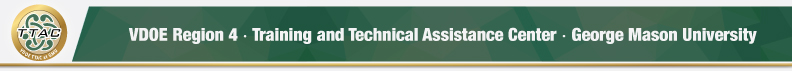 Pillar 16: Explicit Instruction (HLP 16)Co-teacher ChecklistThe purpose of this checklist is to provide guidance and “look fors” for co-teachers and administrators as they implement Explicit Instruction in the co-taught classroom. This guide is meant to be just that—a guide—to planning and thinking about Explicit Instruction.Directions for use:Using the checklist, rate your current or teachers’ observed practices on the following scale:1 – not yet		2 – sometimes		3 – practice in placeIdentify areas of strength and areas of growth.Set professional growth goals based on areas of growth.Use the Virginia Professional Teaching Standards – HLP Crosswalk to as a tool for integrating with teacher evaluation.   Resources Used in Development of this ChecklistAceves, T. C., & Kennedy, M. J. (Eds.) (2024, February). High-leverage practices for students with disabilities. 2nd edition. Arlington, VA: Council for Exceptional Children and CEEDAR Center.  Archer, A. L., & Hughes, C. A. (2011). Explicit instruction: Effective and efficient teaching. New York: Guilford Press.CEEDAR Center (2024). High-leverage practices self-assessment tool.  Retrieved from https://ceedar.education.ufl.edu/high-leverage-practices/ McLeskey, J., Maheady, L., Billingsley, B., Brownell, M. T., & Lewis, T. J. (Eds.). (2019). High leverage practices for inclusive classrooms. New York: Routledge. Rodgers, W. J., & Weiss, M. P. (2019). Specially designed instruction in secondary co-taught mathematics. TEACHING Exceptional Children, 51(4), 276–285. https://doi.org/10.1177/0040059919826546Weiss, M. P., & Rodgers, W. J. (2020). Instruction in secondary cotaught classrooms: Three elements, two teachers, one unique approach. Psychology in the Schools, 57(6), 959–972. https://doi.org/10.1002/pits.22376Co-Teacher Explicit Instruction (Pillar HLP 16) ChecklistRate & Circle:	1 – not yet		2 – sometimes		3 – practice in placeCollaborationRateCo-teachers understand and accurately state their roles, responsibilities, and expectations.1, 2, 3Co-teachers have an organized and structured learning environment with class routines and practices that they explicitly taught and reinforced. 1, 2, 3Co-teachers meet regularly to co-plan. 1, 2, 3What to TeachRateGeneral Education Teacher: Identifies critical grade-level content and essential standards, related prerequisite skills, and important vocabulary to create accessible instructional units with pacing guides.  1, 2, 3Special Education Teacher:  Documents and shares with co-teacher the learner characteristics, strengths, needs and IEP goals of students with disabilities. Describes ways to make grade level content standards accessible.1, 2, 3Special Education Teacher:  Uses information about student needs and IEP goals to plan SDI using evidence-based practices. 1, 2, 3Special Education Teacher:  Collaborates with other education professionals to determine how to generalize and maintain skills taught through SDI in other learning environments. 1, 2, 3Co-teachers analyze data about students’ prior knowledge, learner characteristics, and IEP goals and use data to plan instructional units. 1, 2, 3Co-teachers use their knowledge of students’ learning characteristics and learning goals to select instructional strategies and co-teaching approaches.1, 2, 3Co-teachers teach cognitive and meta-cognitive strategies to ALL students (HLP 14), using high leverage and evidence-based practices. 1, 2, 3How to TeachRateDemonstrate and Model New Skills (“I do”) Co-teachers:Identify and share learning goal or target in student friendly language.1, 2, 3Activate students’ prior knowledge related to the learning target.1, 2, 3During warmups, use co-teaching approaches that differentiate for SDI, remediation, extension activities and student inquiry. 1, 2, 3During instruction, use a variety of co-teaching approaches that meet learning targets and students’ needs. 1, 2, 3Explicitly model, and demonstrate new skills with teacher think aloud, using simplified and concise academic language with examples and non-examples.1, 2, 3Maintain a brisk instructional pace.1, 2, 3Scaffolds and Modifications (Embedded HLPs 15 & 13)RateDifferentiate with scaffolds, teaching students how to use them (HLP 15).1, 2, 3Modify tasks and materials such as guided notes, worked solutions, checklists, simplified sentence structure with highlighted words, visual aids (HLP 13).1, 2, 3Teach multiple representations of material, including manipulatives (HLP 13). 1, 2, 3Guided Practice (“We do”) Co-teachers:RateStructure guided practice and use flexible grouping (HLP 17) with multiple examples. 1, 2, 3Select a variety of co-teaching approaches that meet learning targets and students’ needs. 1, 2, 3Use scaffolds and supports, fading when students are independent and confident. 1, 2, 3Active Engagement Strategies (Embedded HLP 18)RateAsk low level questions. 1, 2, 3Ask higher level thinking questions. 1, 2, 3Create and implement student verbal and non-verbal response routines. 1, 2, 3Ask questions with high frequency to engage students with multiple opportunities to respond (OTR). Research suggests between 3 - 4 questions per minute.1, 2, 3Give immediate, constructive, and positive feedback on learning and behavior (HLP 8 & 22).1, 2, 3Independent Practice (“You do”) Co-teachers:RateCreate structures and routines that support independent work.1, 2, 3Provide clear directions and model how to complete independent activities.1, 2, 3Select a variety of co-teaching approaches that meet learning targets and students’ needs. 1, 2, 3In math, use blocked practice for new skills and interleaving practice for long term retention.1, 2, 3Flexible Grouping (Embedded HLP 17)RateUse homogeneous groups for extension activities, inquiry, remediation, and SDI. 1, 2, 3Use heterogeneous group activities to encourage academic discussions, inquiry, engagement, and social interactions (HLP 9).  1, 2, 3Circulate the classroom to monitor students' work and give positive and constructive feedback. 1, 2, 3Positive & Constructive Feedback (Embedded HLP 8 & 22)RateGive feedback that is goal oriented, specific, and constructive.  1, 2, 3Provide timely feedback. 1, 2, 3Give feedback that is positive and respectful, considerate of a student’s age, learning history, cultural background, and preferences. 1, 2, 3Lesson ClosingRateReview learning target, skills learned, and their importance. 1, 2, 3Use reflection, exit tickets, and activities to promote student thinking and monitor student learning. 1, 2, 3When appropriate, use self-monitoring of academic performance checklists as a scaffold to facilitate self-awareness, self-advocacy, and goal setting.1, 2, 3Monitor Student Progress (HLP 6)RateUse data to monitor students’ progress toward achieving learning goals.1, 2, 3Special education teacher:  Use data to monitor student progress toward IEP goals and adapt an element of SDI (content, methodology, instructional delivery) when a student is not making progress toward IEP goals. 1, 2, 3